Catalysts and EnzymesCatalystprovides a lower energy pathway for a reaction to occurnot used up in the reactionspeeds up the reactionPotential Energy profile					Energy DistributionTypes of catalysts:Homogeneous catalyst – catalyst is the same phase as the reactantsExample: chlorine catalyzes the decomposition of ozoneHeterogeneous catalysts – catalyst is a different phase from the reactantsExample: catalytic converter in a car exhaust systemEnzyme – biological catalyst – a protein that facilitates a chemical reactionExample: sucrase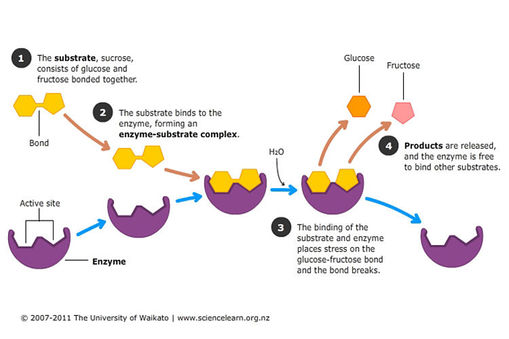 